Расписание12 января 2019 года                                                       г.Новочебоксарск11.00 – Торжественное открытие соревнований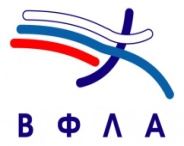 Всероссийские соревнования по легкой атлетике «Кубок Главы Чувашской Республики М. В. Игнатьева»11.2060 мФинальный забегЖенщины11.2560 мФинальный забегМужчины11.30Финальный забегЖенщины11.30ШестФиналЖенщины (все возраста)11.45Финальный забегМужчины12.00Финальный забегЮниорки12.10Финальный забегЮниоры12.20Финальный забегЖенщины12.25Финальный забегМужчинынаграждение 60 м (ж,м) 60 м (ж,м)награждение (ж,м);  (ж,м); награждение3000м (ж); 1500м (ю-ки), 3000м (ж); 1500м (ю-ры)3000м (ж); 1500м (ю-ки), 3000м (ж); 1500м (ю-ры)награждениеШест женщиныШест женщины